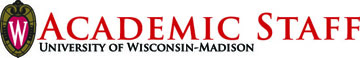 Academic Staff Assembly Motion/Resolution Cover PageResolution/Motion Title: Resolution on an Accessible and Inclusive Campus	 	ASA #: 784Sponsor(s):  ASECIndividuals/Committees Consulted: N/ABackground/Purpose:Recognizing the many obstacles to access and inclusion experienced by persons with disabilities, the Committee on Disability Access and Inclusion has put forward a resolution to the Faculty Senate on creating a more accessible and inclusive university for students, staff, and visitors, regardless of whether they need accommodations for physical, digital, academic, or employment access, and regardless of whether their disabilities are temporary, lifelong, or future. This version of the resolution for the Academic Staff Assembly encourages the University to collect more data on access and inclusion for people with disabilities so we all can be informed on how the university can be made more accessible. The Committee on Disability Access and Inclusion encourages that the term diversity always extend beyond race, national origin, or sex, to also include disability, as part of our collective shared responsibility of ending ableism. Since the first reading at the March Assembly meeting, the document has been amended to include a section calling for explicit evaluation of physical infrastructure.Distribution (if approved): Rebecca Blank, ChancellorKarl Scholz, ProvostRob Cramer, Interim Vice Chancellor for Finance and AdministrationLaVar Charleston, Chief Diversity OfficerBarb Lanser, Disability Coordinator/EmploymentRuben Mota, ADA CoordinatorHeather Daniels, Secretary of the FacultyJohn Lease, Secretary of the University StaffAdrian Lampron, Chair, Associate Students of Madison (ASM)A vote in favor of this means your district supports the actions listed in the “resolved” clauses of the resolution.A vote against this means your district does not support the actions listed in the “resolved” clauses of the resolution.Meeting Guide (Can be used by meeting participants to track amendments/changes to resolutions or motions up for consideration)Main Motion/Resolution Moved: 	  SecondedDiscussion (This is where you can ask questions or make comments)If no further amendments, vote is taken on main motion with amendments if any.   Vote on Main Motion   Aye ______    Nay _____Amendment Moved: 	  SecondedDiscussion  (This is where you can ask questions or make comments)Vote on Amendment   Aye ______    Nay _____If aye, amendment now included in main motion. If nay, main motion not amended.Amendment Moved: 	  SecondedDiscussion (This is where you can ask questions or make comments)Vote on Amendment   Aye ______    Nay _____If aye, amendment now included in main motion. If nay, main motion not amended.Amendment Moved: 	  SecondedDiscussion (This is where you can ask questions or make comments)Vote on Amendment   Aye ______    Nay _____If aye, amendment now included in main motion. If nay, main motion not amended.